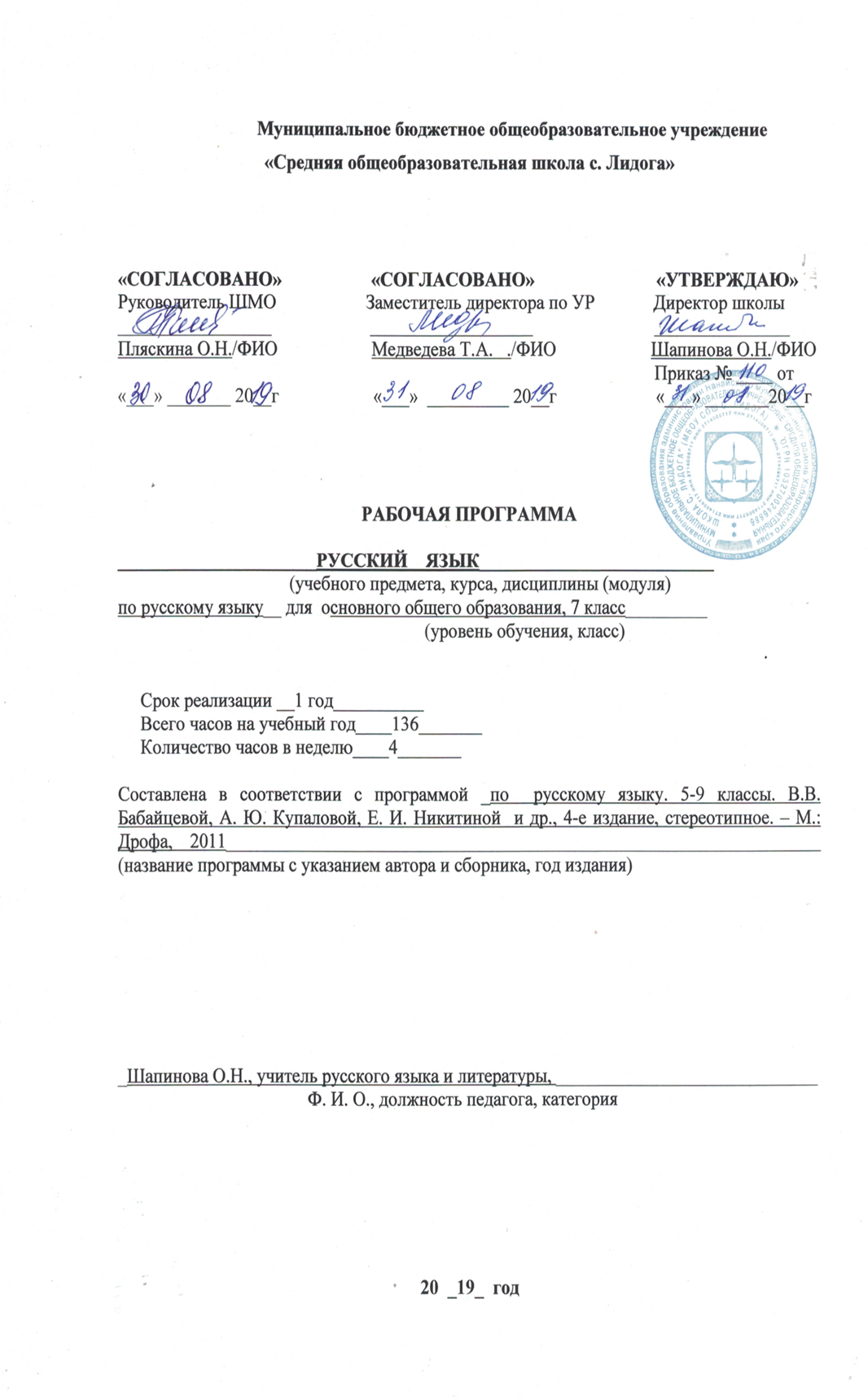 Рабочая программа по русскому языку для 7 класса составлена на основе  ООП ООО набора 2015/2016 учебного года, Программы по русскому языку для 5-9 классов В.В. Бабайцевой, А. Ю. Купаловой, Е. И. Никитиной  и других, Поурочного планирования к учебному комплексу В. В. Бабайцевой, Технологических карт уроков, Положения о структуре, порядке разработки и утверждения рабочих программ учебного курса (дисциплины) Муниципального бюджетного общеобразовательного учреждения «Средняя общеобразовательная школа  с. Лидога».  СОДЕРЖАНИЕ УЧЕБНОГО МАТЕРИАЛА7 класс (136 часов)Введение Литературный русский язык. Нормы литературного языка, их изменчивость. Повторение изученного в 5-6 классах Причастие  Понятие о причастии: общее грамматическое значение, морфологические и синтаксические признаки.Признаки прилагательного у причастия:изменение по родам, числам и падежам;согласование с существительным; наличие полной и краткой форм, их роль в предложении.Признаки глагола у причастия: возвратность, вид, время (кроме будущего).Действительные и страдательные причастия.Причастный оборот.Выделение запятыми причастного оборота, стоящего после определяемого слова.Словообразование действительных причастий.Правописание гласных в суффиксах действительных причастий настоящего времени.Правописание гласных перед суффиксами -вш-и -ш-.Словообразование страдательных причастий.Правописание гласных в суффиксах страдательных причастий настоящего времени.Правописание согласных в суффиксах страдательных причастий прошедшего времени.Правописание е — ё после шипящих в суффиксах страдательных причастий прошедшего времени.Правописание н в кратких формах страдательных причастий.Правописание гласных в причастиях перед нн и н.Правописание нн в причастиях и н в омонимичных прилагательных.Правописание не с причастиями.Деепричастие  	Понятие о деепричастии: общее грамматическое значение, морфологические и синтаксические признаки.Признаки глагола и наречия у деепричастия.Правописание не с деепричастиями.Деепричастный оборот.Выделение запятыми деепричастного оборота.    Словообразование деепричастий несовершенного и совершенного вида.Переход слов из одних самостоятельных частей речи в другиеСлужебные части речиОбщее понятие о служебных частях речи.Предлог  Понятие о предлоге. Назначение предлогов в речи.Разряды предлогов по значению. Многозначность некоторых предлогов.Группы предлогов по происхождению: непроизводные и производные.Простые и составные предлоги.Переход других частей речи в предлоги (в течение, в продолжение, рядом с, несмотря на и др.).Раздельное написание производных предлогов.Слитное написание производных предлогов.Буква е на конце предлогов в течение, в продолжение, вследствие.Союз  Понятие о союзе.Назначение союзов в речи. Употребление союзов для связи однородных членов предложения, частей сложных предложений и частей текста.Простые и составные союзы.Сочинительные и подчинительные союзы; их группы по значению.Сочинительные союзы: соединительные, противительные, разделительные. Одиночные и повторяющиеся союзы. Употребление сочинительных союзов в простых и сложносочиненных предложениях.Правописание сочинительных союзов тоже, также, зато.Запятая при однородных членах и в сложносочиненном предложении.Подчинительные союзы: употребление их в сложноподчиненных предложениях. Разряды подчинительных союзов по значению: временные, пространственные, причинные, условные, сравнительные, следственные, изъяснительные.Правописание составных подчинительных союзов.Правописание союзов чтобы, оттого что и др. (в отличие от местоимений с частицами и предлогами).Частица  Понятие о частицах. Разряды частиц по значению и употреблению.Правописание не и ни с различными частями речи (обобщение).            Правописание -то, -либо, -нибудъ, кое-, -ка, -таки.Переход слов из самостоятельных частей речи в служебные Междометие Понятие о междометии. Основные функции междометий.            Разряды    междометий.    Звукоподражательные слова.Знаки препинания при междометиях.ПовторениеРазвитие связной речиОписание общего вида местности. Описание действий (трудовых процессов). Описание действий (в спорте). Рассказ на основе услышанного. Сообщение.Отзыв о книге. Характеристика литературного героя.Общая характеристика публицистического стиля.Союз как средство связи предложений и частей текста.УЧЕБНО-ТЕМАТИЧЕСКИЙ ПЛАНКАЛЕНДАРНО-ТЕМАТИЧЕСКОЕ ПЛАНИРОВАНИЕУЧЕБНЫЕ РЕЗУЛЬТАТЫ ОБРАЗОВАНИЯОбщие учебные умения, навыки и способы деятельности     	Направленность курса на интенсивное речевое и интеллектуальное развитие создает условия и для реализации надпредметной функции, которую русский язык выполняет в системе школьного образования. В процессе обучения ученик получает возможность совершенствовать общеучебные умения, навыки, способы деятельности, которые базируются на видах речевой деятельности и предполагают развитие речемыслительных способностей. В процессе изучения русского языка совершенствуются и развиваются следующие общеучебные умения:коммуникативные (владение всеми видами речевой деятельности и основами культуры устной и письменной речи, базовыми умениями и навыками использования языка в жизненно важных для учащихся сферах и ситуациях общения);интеллектуальные (сравнение и сопоставление, соотнесение, синтез, обобщение, абстрагирование, оценивание и классификация);информационные (умение осуществлять библиографический поиск, извлекать информацию из различных источников, умение работать с текстом);организационные (умение формулировать цель деятельности, планировать ее, осуществлять самоконтроль, самооценку, самокоррекцию).Результаты обученияВыпускник научится:владеть навыками работы с учебной книгой, словарями и другими информационными источниками, включая СМИ и ресурсы Интернета;владеть навыками различных видов чтения (изучающим, ознакомительным, просмотровым) и информационной переработки прочитанного материала;владеть различными видами аудирования (с полным пониманием, с пониманием основного содержания, с выборочным извлечением информации) и информационной переработки текстов различных функциональных разновидностей языка;адекватно понимать, интерпретировать и комментировать тексты различных функционально-смысловых типов речи (повествование, описание, рассуждение) и функциональных разновидностей языка;участвовать в диалогическом и полилогическом общении, создавать устные монологические высказывания разной коммуникативной направленности в зависимости от целей, сферы и ситуации общения с соблюдением норм современного русского литературного языка и речевого этикета;создавать и редактировать письменные тексты разных стилей и жанров с соблюдением норм современного русского литературного языка и речевого этикета;анализировать текст с точки зрения его темы, цели, основной мысли, основной и дополнительной информации, принадлежности к функционально-смысловому типу речи и функциональной разновидности языка;различать значимые и незначимые единицы языка;проводить фонетический и орфоэпический анализ слова;определять место ударного слога, наблюдать за перемещением ударения при изменении формы слова, употреблять в речи слова и их формы в соответствии с акцентологическими нормами;проводить морфемный и словообразовательный анализ слов;проводить лексический анализ слова;опознавать лексические средства выразительности и основные виды тропов (метафора, эпитет, сравнение, гипербола, олицетворение);опознавать самостоятельные части речи, служебные части речи  и их формы;проводить морфологический анализ слова;применять знания и умения по морфемике и словообразованию при проведении морфологического анализа слов;опознавать основные единицы синтаксиса (словосочетание, предложение, текст);находить грамматическую основу предложения;распознавать главные и второстепенные члены предложения;опознавать предложения простые и сложные;соблюдать основные языковые нормы в устной и письменной речи;опираться на фонетический, морфемный, словообразовательный и морфологический анализ в практике правописания ;использовать орфографические словари.Выпускник получит возможность научиться:анализировать речевые высказывания с точки зрения их соответствия ситуации общения и успешности в достижении прогнозируемого результата; понимать основные причины коммуникативных неудач и уметь объяснять их;оценивать собственную и чужую речь с точки зрения точного, уместного и выразительного словоупотребления;опознавать различные выразительные средства языка; осознанно использовать речевые средства в соответствии с задачей коммуникации для выражения своих чувств, мыслей и потребностей; планирования и регуляции своей деятельности; участвовать в разных видах обсуждения, формулировать собственную позицию и аргументировать ее, привлекая сведения из жизненного и читательского опыта;характеризовать словообразовательные цепочки и словообразовательные гнезда;использовать этимологические данные для объяснения правописания и лексического значения слова;самостоятельно определять цели своего обучения, ставить и формулировать для себя новые задачи в учебе и познавательной деятельности, развивать мотивы и интересы своей познавательной деятельности;самостоятельно планировать пути достижения целей, в том числе альтернативные, осознанно выбирать наиболее эффективные способы решения учебных и познавательных задач.Предметные результаты изучения учебного предмета «Русский родной язык»осознание роли русского родного языка в жизни общества и государства, в современном мире;осознание роли русского родного языка в жизни человека;осознание языка как развивающегося явления, взаимосвязи исторического развития языка с историей общества;осознание национального своеобразия, богатства, выразительности русского родного языка;осознание важности соблюдения норм современного русского литературного языка для культурного человека;анализ и оценивание с точки зрения норм современного русского литературного языка чужой и собственной речи; корректировка речи с учетом её соответствия основными нормами литературного языка;соблюдение на письме и в устной речи норм современного русского литературного языка и правил речевого этикета; обогащение активного и потенциального словарного запаса, расширение объёма используемых в речи грамматических средств для свободного выражения мыслей и чувств на родном языке адекватно ситуации и стилю общения;стремление к речевому самосовершенствованию; формирование ответственности за языковую культуру как общечеловеческую ценность;осознанное расширение своей речевой практики, развитие культуры использования русского языка, способности оценивать свои языковые умения, планировать и осуществлять их совершенствование и развитие;произношение имен существительных‚ прилагательных, глаголов‚ полных причастий‚ кратких форм страдательных причастий прошедшего времени‚ деепричастий‚ наречий; произношение гласных [э]‚ [о] после мягких согласных и шипящих;осознание смыслоразличительной роли ударения на примере омографов;различение произносительных различий в русском языке, обусловленных темпом речи и стилями речи;различение вариантов орфоэпической и акцентологической нормы; употребление слов с учётом произносительных вариантов орфоэпической нормы; употребление слов с учётом стилистических вариантов орфоэпической нормы;правильность выбора слова, максимально соответствующего обозначаемому им предмету или явлению реальной действительности; нормы употребления синонимов‚ антонимов‚ омонимов‚ паронимов; употребление слова в соответствии с его лексическим значением и требованием лексической сочетаемости; употребление терминов в научном стиле речи‚ в публицистике, художественной литературе, разговорной речи; опознавание частотных примеров тавтологии и плеоназма;различение стилистических вариантов лексической нормы; употребление имён существительных, прилагательных, глаголов с учётом стилистических вариантов лексической нормы;употребление синонимов, антонимов‚ омонимов с учётом стилистических вариантов лексической нормы;различение типичных речевых ошибок;редактирование текста с целью исправления речевых ошибок;выявление и исправление речевых ошибок в устной речи;склонение местоимений‚ порядковых и количественных числительных;согласование определения в количественно-именных сочетаниях с числительными;соблюдение основных орфографических норм современного русского литературного языка (в рамках изученного в основном курсе);соблюдение основных пунктуационных норм современного русского литературного языки (в рамках изученного в основном курсе);владение различными видами слушания (детальным, выборочным‚ ознакомительным, критическим‚ интерактивным) монологической речи, учебно-научных, художественных, публицистических текстов различных функционально-смысловых типов речи;владение различными видами чтения (просмотровым, ознакомительным, изучающим, поисковым) учебно-научных, художественных, публицистических текстов различных функционально-смысловых типов речи;умение дифференцировать и интегрировать информацию прочитанного и прослушанного текста: отделять главные факты от второстепенных; классифицировать фактический материал по определённому признаку; выделять наиболее существенные факты; устанавливать логическую связь между выявленными фактами;умение соотносить части прочитанного и прослушанного текста: устанавливать причинно-следственные отношения, логические связи между абзацами и частями текста и определять средства их выражения;  определять начало и конец темы; выявлять логический план текста;проведение анализа прослушанного или прочитанного текста с точки зрения его композиционных особенностей, количества микротем; основных типов текстовых структур (индуктивные, дедуктивные, рамочные / дедуктивно-индуктивные, стержневые/индуктивно-дедуктивные);владение умениями информационной переработки прослушанного или прочитанного текста; приёмами работы с заголовком текста, оглавлением, списком литературы, примечаниями и т.д.; основными способами и средствами получения, переработки и преобразования информации (аннотация, конспект); использование графиков, диаграмм, схем для представления информации;владение правилами информационной безопасности при общении в социальных сетях;уместное использование коммуникативных стратегий и тактик устного общения: убеждение, комплимент, уговаривание, похвала, самопрезентация, просьба, принесение извинений, поздравление; и др., сохранение инициативы в диалоге, уклонение от инициативы, завершение диалога и др.участие в беседе, споре, владение правилами корректного речевого поведения в споре;умение строить устные учебно-научные сообщения (ответы на уроке) различных видов (ответ-анализ, ответ-обобщение, ответ-добавление, ответ-группировка), рецензию на проектную работу одноклассника, доклад; принимать участие в учебно-научной дискуссии;владение умениями учебно-делового общения: убеждения собеседника; побуждения собеседника к действию; информирования об объекте; объяснения сущности объекта; оценки; создание устных и письменных текстов описательного типа: определение, дефиниция, собственно описание, пояснение; создание устных и письменных текстов аргументативного типа (рассуждение, доказательство, объяснение) с использованием различных способов аргументации, опровержения доводов оппонента (критика тезиса, критика аргументов, критика демонстрации); оценка причин неэффективной аргументации в учебно-научном общении; создание объявлений (в устной и письменной форме); деловых писем;оценивание устных и письменных речевых высказываний с точки зрения их эффективности, понимание основных причин коммуникативных неудач и объяснение их; оценивание собственной и чужой речи с точки зрения точного, уместного и выразительного словоупотребления;редактирование собственных текстов с целью совершенствования их содержания и формы; сопоставление чернового и отредактированного текстов.№п/пНаименование разделов и темВсего часовВ том числе на:В том числе на:В том числе на:В том числе на:№п/пНаименование разделов и темВсего часовлабораторные, практические работы, сочинения, изложения, проверочные диктанты и др.контрольные работыразвитие речисамостоятельные работы учащихся, проектную, исследовательскую деятельность, экскурсии1.Введение 122.Повторение изученного в 5-6 классах 9223.Грамматика. Морфология114891363.1.Самостоятельные части речи 5955         643.1.1.Причастие  42414     43.1.2.Деепричастие 161423.1.3. Переход слов из одних самостоятельных частей речи в другие   13.2.Служебные части речи55347     23.2.1.Общее понятие о служебных частях речи 13.2.2.Предлог 15114     13.2.3.Союз 13123.2.4.Частица 1922113.2.5.Переход слов из самостоятельных частей речи в служебные   13.2.6.Междометие 64.Итоговое повторение1232     2Итого:1361313158№Тема урока Кол-во часовДата проведенияЭлементы содержания (для учащихся с ОВЗ)Введение    1чВведение    1чВведение    1чВведение    1чВведение    1ч1.Литературный русский язык. Нормы литературного языка, их изменчивость. 1Повторение изученного в 5-6 классах    7 ч + 2 ч Р/РПовторение изученного в 5-6 классах    7 ч + 2 ч Р/РПовторение изученного в 5-6 классах    7 ч + 2 ч Р/РПовторение изученного в 5-6 классах    7 ч + 2 ч Р/РПовторение изученного в 5-6 классах    7 ч + 2 ч Р/Р2-3.Письмо по памяти. Синтаксис и пунктуация 24.Морфология.  Правописание окончаний существительных, прилагательных, глаголов.15.НЕ с частями речи16.Синтаксис и пунктуация17-8.р\р  Изложение, близкое к тексту «Белая вскрылась!» 28-9.Контрольный диктант с грамматическим заданием «Летом» 110.Работа над ошибками1Грамматика. Морфология.  90 ч + 23 ч Р/РГрамматика. Морфология.  90 ч + 23 ч Р/РГрамматика. Морфология.  90 ч + 23 ч Р/РГрамматика. Морфология.  90 ч + 23 ч Р/РГрамматика. Морфология.  90 ч + 23 ч Р/РСамостоятельные части речи 45 ч + 14 ч Р/РСамостоятельные части речи 45 ч + 14 ч Р/РСамостоятельные части речи 45 ч + 14 ч Р/РСамостоятельные части речи 45 ч + 14 ч Р/РСамостоятельные части речи 45 ч + 14 ч Р/РПричастие   34  ч  + 8 ч Р/РПричастие   34  ч  + 8 ч Р/РПричастие   34  ч  + 8 ч Р/РПричастие   34  ч  + 8 ч Р/РПричастие   34  ч  + 8 ч Р/Р11-12.Понятие о причастии: общее грамматическое значение, морфологические и синтаксические признаки2В ознакомительном порядке13.Признаки прилагательного у причастия: изменение по родам, числам и падежам 1В ознакомительном порядке14.Признаки прилагательного у причастия: согласование с существительным; наличие полной и краткой форм, их роль в предложении.1В ознакомительном порядке15Признаки глагола у причастия: возвратность, вид, время (кроме будущего)1В ознакомительном порядке16-17.Действительные и страдательные причастия2Не изучается18-19.Р/Р Сочинение на лингвистическую тему 220-21.Причастный оборот 2Не изучается22-23.Выделение запятыми причастного оборота, стоящего после определяемого слова2Не изучается24-25.р\р Описание общего вида местности226.Словообразование действительных причастий.127-28.Правописание гласных в суффиксах действительных причастий настоящего времени.2В ознакомительном порядке29.Правописание гласных перед суффиксами -вш-и -ш-.1В ознакомительном порядке30Словообразование страдательных причастий.131-32.Правописание гласных в суффиксах страдательных причастий настоящего времени.2В ознакомительном порядке33.Правописание согласных в суффиксах страдательных причастий прошедшего времени.1В ознакомительном порядке34-35.р/р Сочинение по картине Г.Г.Нисского «Радуга»236.Правописание е — ё после шипящих в суффиксах страдательных причастий прошедшего времени.137-38.Правописание н в кратких формах страдательных причастий.2В ознакомительном порядке39.Правописание гласных в причастиях перед нн и н.140-42.Правописание нн в причастиях и н в омонимичных прилагательных.3В ознакомительном порядке43-45.Правописание не с причастиями.3В ознакомительном порядке46-47.Орфографический практикум248.Пунктуационный практикум149.Контрольная работа по грамматике «Причастие»150.Причастие. Интеллектуальная биржа русского языка151-52.р\р Описание трудовых действий (процессов)2Деепричастие   10 ч +6 ч Р/Р Деепричастие   10 ч +6 ч Р/Р Деепричастие   10 ч +6 ч Р/Р Деепричастие   10 ч +6 ч Р/Р Деепричастие   10 ч +6 ч Р/Р 53-54.Понятие о деепричастии: общее грамматическое значение, морфологические и синтаксические признаки.255.Признаки глагола и наречия у деепричастия.1В ознакомительном порядке56-57.р\р Контрольное сочинение-описание действий (спорт)258-59.Правописание не с деепричастиями.260-61.р/р Рассказ на основе услышанного262.Деепричастный оборот.1Не изучается63-64.Выделение запятыми деепричастного оборота.2Не изучается65.Работа по грамматике по теме «Деепричастие»66.Словообразование деепричастий несовершенного и совершенного вида.167-68.р/р Контрольное изложение, близкое к тексту «Ночная гроза»2Переход слов из одних самостоятельных частей речи в другие   1 чПереход слов из одних самостоятельных частей речи в другие   1 чПереход слов из одних самостоятельных частей речи в другие   1 чПереход слов из одних самостоятельных частей речи в другие   1 чПереход слов из одних самостоятельных частей речи в другие   1 ч69.Переход слов из одних самостоятельных частей речи в другие1Изучается практическиСлужебные части  речи    45 ч + 9 чСлужебные части  речи    45 ч + 9 чСлужебные части  речи    45 ч + 9 чСлужебные части  речи    45 ч + 9 чСлужебные части  речи    45 ч + 9 ч70.Общее понятие о служебных частях речи1Предлог 11 ч + 4 ч Р/Р Предлог 11 ч + 4 ч Р/Р Предлог 11 ч + 4 ч Р/Р Предлог 11 ч + 4 ч Р/Р Предлог 11 ч + 4 ч Р/Р 71.Понятие о предлоге. Назначение предлогов в речи.172.Разряды предлогов по значению. Многозначность некоторых предлогов.173.Группы предлогов по происхождению: непроизводные и производные.  Простые и составные предлоги.174.Работа по грамматике по теме «Предлог»175-76.р/р Сообщение.277-78.Переход других частей речи в предлоги (в течение, в продолжение, рядом с, несмотря на и др.).279.Раздельное написание производных предлогов.180.Слитное написание производных предлогов.181.Буква е на конце предлогов в течение, в продолжение, вследствие.182.Контрольный диктант с грамматическим заданием по теме «Предлог»183.Обобщение. Предлог.Иллюстрации моих «темных» пятен184-85.р/р Отзыв о книге.2Союз    10 ч + 3 ч Р/РСоюз    10 ч + 3 ч Р/РСоюз    10 ч + 3 ч Р/РСоюз    10 ч + 3 ч Р/РСоюз    10 ч + 3 ч Р/Р86.Понятие о союзе. Назначение союзов в речи. Употребление союзов для связи однородных членов предложения, частей сложных предложений и частей текста. Простые и составные союзы.187.Сочинительные и подчинительные союзы; их группы по значению.188.Сочинительные союзы: соединительные, противительные, разделительные.189.Одиночные и повторяющиеся союзы. Употребление сочинительных союзов в простых и сложносочиненных предложениях.190-91.Правописание сочинительных союзов тоже, также, зато.292.Запятая при однородных членах и в сложносочиненном предложении.193.Подчинительные союзы: употребление их в сложноподчиненных предложениях. Разряды подчинительных союзов по значению: временные, пространственные, причинные, условные, сравнительные, следственные, изъяснительные.194.р/р Союз как средство связи предложений и частей текста.195.Правописание составных подчинительных союзов.196.Правописание союзов чтобы, оттого что и др. (в отличие от местоимений с частицами и предлогами).197.р/р Характеристика литературного героя198.р/р Контрольное выборочное изложение.1Частица 17 ч + 2 ч Р/РЧастица 17 ч + 2 ч Р/РЧастица 17 ч + 2 ч Р/РЧастица 17 ч + 2 ч Р/РЧастица 17 ч + 2 ч Р/Р99-101.Понятие о частицах. Разряды частиц по значению и употреблению.3102.р/р Общая характеристика публицистического стиля.1103-105.Правописание не и ни с различными частями речи (обобщение).3Не изучается106.Свободный диктант по теме «Частицы» («Мой проводник Али»)1107.Работа над ошибками.1108-110.Правописание не и ни с различными частями речи (обобщение).3Не изучается111-113.Правописание -то, -либо, -нибудъ, кое-, -ка, -таки.3114.Правописание частиц. Индивидуальная коррекционная работа. 1115.Контрольная работа по теме «Частицы»1116.Работа над ошибками.1117.р/р Сочинение на лингвистическую тему1Переход слов из самостоятельных частей речи в служебные   1чПереход слов из самостоятельных частей речи в служебные   1чПереход слов из самостоятельных частей речи в служебные   1чПереход слов из самостоятельных частей речи в служебные   1чПереход слов из самостоятельных частей речи в служебные   1ч118.Переход слов из самостоятельных частей речи в служебные1Междометие  6 ч Междометие  6 ч Междометие  6 ч Междометие  6 ч Междометие  6 ч 119.Понятие о междометии. Основные функции междометий.1120.Разряды    междометий.    1121-122.Звукоподражательные слова.2123-124.Знаки препинания при междометиях.2Итоговое повторение   9 ч + 3 чИтоговое повторение   9 ч + 3 чИтоговое повторение   9 ч + 3 чИтоговое повторение   9 ч + 3 чИтоговое повторение   9 ч + 3 ч125.Самостоятельные и служебные части речи.1126.Пунктуация простого предложения (однородные члены предложения)1127.Пунктуация простого предложения (обособленные члены предложения)1128.Орфографические нормы употребления некоторых форм имён существительных, прилагательных, наречий, причастий1129.Орфографические нормы употребления некоторых форм имён существительных, прилагательных, наречий, причастий, глаголов, деепричастий1130.Годовая контрольная работа. Выборочное изложение. 1131.Работа над ошибками.1132.Итоговый тест1133р/р Сочинение на лингвистическую тему.1134.Свободный диктант 1135-136.р/р Творческое сообщение «Моё открытие в лингвистике»2